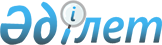 О судебной практике ликвидации отсутствующих юридических лиц и отсутствующего должника, а также юридических лиц, осуществляющих свою деятельность с грубым нарушением законодательстваНормативное постановление Верховного Суда Республики Казахстан от 18 июня 2004 года N 5.
      Сноска. Заголовок в редакции нормативного постановления Верховного Суда РК от 29.11.2018 № 18 (вводится в действие со дня первого официального опубликования).
      Сноска. По всему тексту внесены изменения на казахском языке, текст на русском языке не меняется в соответствии с нормативным постановлением Верховного Суда РК от 07.12.2023 № 4 (вводится в действие со дня его первого официального опубликования).
      В целях единообразного толкования и применения в судебной практике законодательства о ликвидации юридических лиц, осуществляющих свою деятельность с грубым нарушением законодательства (далее - отсутствующих юридических лиц и  отсутствующих должников), пленарное заседание Верховного Суда Республики Казахстан постановляет: 
      1. Обратить внимание судов на то, что ликвидация юридического лица по решению суда производится по основаниям, предусмотренным пунктом 2 статьи 49 Гражданского кодекса Республики Казахстан (далее - ГК) и иными законодательными актами.
      Особенности прекращения деятельности субъектов частного предпринимательства предусмотрены статьей 21 ГК, статьями 39, 53 Предпринимательского кодекса Республики Казахстан, главами 7, 8 и 9 Закона Республики Казахстан от 7 марта 2014 года № 176-V "О реабилитации и банкротстве" (далее - Закон). 
      Сноска. Пункт 1 с изменениями, внесенными нормативными постановлениями Верховного Суда РК от 22.12.2008 № 23 (порядок введения в действие см. п. 2 ); от 30.12.2011 № 5(вводится в действие со дня официального опубликования); от 29.11.2018 № 18 (вводится в действие со дня первого официального опубликования).


      2. Для отсутствующих юридических лиц и отсутствующих  должников законодательством предусмотрены специальные основания и упрощенный порядок ликвидации. 
      В соответствии с подпунктом 13) статьи 1 Закона, отсутствующий должник - должник, признанный бездействующим в соответствии с Кодексом Республики Казахстан "О налогах и других обязательных платежах в бюджет" (Налоговый кодекс), отсутствие которого, а также его учредителя (участника), должностного лица установлено в порядке, определенном Законом.
      Налоговые органы ежегодно, не позднее 30 апреля выносят приказ о признании бездействующими налогоплательщиков, не представивших за налоговый период по истечении после установленного Налоговым кодексом срока налоговых деклараций и сведений, установленных пунктами 2 и 3 статьи 91 Налогового кодекса.
      Согласно подпунктам 3) и 4) пункта 2 статьи 49 ГК юридическое лицо может быть ликвидировано, если оно отсутствует по месту нахождения или по фактическому адресу, если у него отсутствуют учредители (участники) и должностные лица, без которых юридическое лицо не может функционировать в течение одного года, если оно осуществляет деятельность с грубым нарушением законодательства, которое выражается в систематическом осуществлении деятельности, противоречащей уставным целям юридического лица, осуществлении деятельности без надлежащей лицензии либо деятельности, запрещенной законодательными актами.
      Ликвидация отсутствующего юридического лица и отсутствующего должника может быть произведена только в судебном порядке. 
      Порядок ликвидации отсутствующего юридического лица и отсутствующего должника определяется в зависимости от наличия либо отсутствия у него кредиторской задолженности (кредиторов). 
      Сноска. Пункт 2 с изменениями, внесенными нормативными постановлениями Верховного Суда РК от 22.12.2008 № 23 (порядок введения в действие см. п. 2 ); от 30.12.2011 № 5 (вводится в действие со дня официального опубликования); от 29.11.2018 № 18 (вводится в действие со дня первого официального опубликования); от 07.12.2023 № 4 (вводится в действие со дня его первого официального опубликования).


      3. Грубым нарушением законодательства при осуществлении деятельности юридических лиц следует считать умышленное или неосторожное явное и существенное нарушения норм национального законодательства, ратифицированных международных договоров, регламентирующих и (или) регулирующих образование, реорганизацию, ликвидацию, а также деятельность соответствующего юридического лица, совершенное учредителем либо физическим лицом (лицами), выполняющим функции по управлению данным юридическим лицом, если такое нарушение повлекло либо создало реальную возможность наступления негативных фактических или юридических последствий.
      Перечисленные в подпункте 3) пункта 2 статьи 49 ГК признаки отсутствующего юридического лица в отдельности, а также отсутствие кредиторов у юридического лица не являются самостоятельными основаниями для ликвидации юридического лица. 
      Не может быть ликвидировано в соответствии с подпунктом 3) пункта 2 статьи 49 ГК юридическое лицо, которое отсутствует по месту нахождения или по фактическому адресу, а также при отсутствии его учредителей (участников) и должностных лиц, если это юридическое лицо временно приостановило свою деятельность, однако своевременно, в установленные сроки, представляет соответствующую налоговую отчетность. 
      Не может быть ликвидировано в указанном порядке юридическое лицо, у которого отсутствуют должностные лица, но имеются учредители (участники), которые несут ответственность за организацию деятельности юридического лица и вправе назначать (избирать) должностных лиц. 
      Следует различать непредставление налоговой отчетности отсутствующим юридическим лицом от нарушения сроков представления отчетности действующим юридическим лицом. Юридические лица, учредители (участники) либо должностные лица, осуществляющие свою деятельность и находящиеся по месту регистрации (т.е. не отсутствующие), но не представляющие в установленные сроки налоговую отчетность, несут ответственность за такое нарушение в порядке, установленном законодательством. 
      Сноска. Пункт 3 с изменениями, внесенными нормативным постановлением Верховного Суда РК от 30.12.2011 № 5(вводится в действие со дня официального опубликования); от 29.11.2018 № 18 (вводится в действие со дня первого официального опубликования).


      4. Требования о ликвидации отсутствующего юридического лица, согласно пункту 3 статьи 49 ГК, могут быть предъявлены в суд государственным органом, которому право на предъявление требования предоставлено законодательными актами, а в случаях банкротства - также кредитором. Согласно статье 19 Кодекса Республики Казахстан "Налогового кодекса" (Налоговый кодекс) такое право предоставлено, в частности, налоговым органам. 
      Налоговые органы вправе предъявлять в суды иски о ликвидации юридического лица по основаниям, предусмотренным подпунктами 1), 2), 3), 4) пункта 2 статьи 49 ГК.  
      Правом предъявления иска о ликвидации юридического лица в связи с осуществлением деятельности без надлежащей лицензии обладает лицензиар.  
      В соответствии с пунктом 1 статьи 133 Закона Республики Казахстан от 1 марта 2011 года № 413-IV "О государственном имуществе" республиканское государственное предприятие создается Правительством Республики Казахстан, а коммунальное государственное предприятие - местными исполнительными органами или по согласованию с акимом района (города областного значения) и собранием местного сообщества – аппаратом акима города районного значения, села, поселка, сельского округа.
      Налоговые органы не позднее 1 сентября календарного года направляют в суд иски для принудительной ликвидации (снятия с учетной регистрации, прекращения деятельности) в отношении субъектов, включенных в перечень субъектов, подлежащих принудительной ликвидации (снятию с учетной регистрации, прекращению деятельности).
      Ликвидацию республиканского юридического лица осуществляет уполномоченный орган соответствующей отрасли по согласованию с уполномоченным органом по государственному имуществу, если иное не установлено законами. Ликвидацию коммунального юридического лица осуществляет местный исполнительный орган или по согласованию с акимом района (города областного значения) и собранием местного сообщества – аппарат акима города районного значения, села, поселка, сельского округа.
      Иск государственного учреждения, являющегося учредителем другого бездействующего государственного учреждения, о ликвидации не подлежит удовлетворению, поскольку процедура ликвидации такого юридического лица осуществляется в соответствии со статьей 50 ГК органом, принявшим решение о ликвидации, а не судом.
      Отсутствующее юридическое лицо, имеющее кредиторскую задолженность (отсутствующий должник), подлежит ликвидации в судебном порядке согласно подпункту 1) пункта 2 статьи 49 ГК ввиду банкротства (несостоятельности) по упрощенным процедурам, установленным статьей 118 Закона. 
      Право заявления требований о ликвидации по основанию банкротства отсутствующего должника статьями 44, 47 Закона предоставлено кредиторам, а также прокурору. 
      Сноска. Пункт 4 с изменениями, внесенными нормативными постановлениями Верховного Суда РК от 29.11.2018 № 18 (вводится в действие со дня первого официального опубликования); от 07.12.2023 № 4 (вводится в действие со дня его первого официального опубликования).


      5. При обращении в суд с требованиями о ликвидации отсутствующего юридического лица, не имеющего кредиторов, или о возбуждении дела о банкротстве в отношении отсутствующего должника, имеющего кредиторскую задолженность, заявители обязаны представить доказательства отсутствия юридических лиц по месту нахождения, указанному в учредительных документах или по фактическому адресу, а также доказательства отсутствия учредителей, участников и должностных лиц, без которых это юридическое лицо не может осуществлять свою деятельность, при этом необходимо подтвердить истечение установленного законодательством срока отсутствия для отсутствующих должников - в течение шести месяцев, для отсутствующих юридических лиц - в течение одного года до момента обращения заявителя в суд. 
      Такими доказательствами могут быть акты, справки или иные документы органов местного государственного управления, территориальных органов, осуществляющих контроль за предпринимательской деятельностью, а также организаций, оказывающих жилищно-коммунальные услуги. Доказательством отсутствия юридического лица является также возвращение органами связи копий заявлений о ликвидации отсутствующего юридического лица и определений суда о возбуждении производства по делу, направленных в адрес юридического лица, с отметкой об отсутствии адресата либо о его выбытии, а также непредставление декларации о корпоративном подоходном налоге (о совокупном годовом доходе и произведенных вычетах) или упрощенной декларации по истечении одного года, после установленного законом срока представления. 
      Сноска. Пункт 5 с изменениями, внесенными нормативным постановлением Верховного Суда РК от 29.11.2018 № 18 (вводится в действие со дня первого официального опубликования).


      6. Круг лиц, без которых юридическое лицо не может осуществлять свою деятельность (не может функционировать), определяется судом в каждом конкретном случае на основании учредительных документов. Заявители при обращении в суд о ликвидации отсутствующего юридического лица (должника), обязаны представить учредительные документы либо нотариально удостоверенные копии учредительных документов, а также документы, свидетельствующие о государственной регистрации (перерегистрации) юридического лица этого юридического лица. 
      Отсутствие указанных в учредительных документах должностных лиц, без которых деятельность юридического лица невозможна (не может функционировать), а также учредителей и участников - физических лиц, может подтверждаться документами о выезде, непроживании, показаниями свидетелей, другими доказательствами. 
      Лица, освобожденные юридическим лицом от должности в установленном порядке, не признаются надлежащими представителями отсутствующего юридического лица (отсутствующего должника), даже если известно их местонахождение или они явятся в заседание суда. 
      Если единственными учредителями (участниками) отсутствующего юридического лица, в том числе должника, являлись другие юридические лица, и они ликвидированы в установленном законом порядке, то это обстоятельство также является доказательством отсутствия учредителя (участника) юридического лица. 
      Сноска. Пункт 6 с изменением, внесенным нормативным постановлением Верховного Суда РК от 29.11.2018 № 18 (вводится в действие со дня первого официального опубликования).


      7. В качестве доказательств судом могут быть приняты документы о смерти, признании недееспособным, об осуждении к лишению свободы либо лишению права заниматься определенными видами деятельности, признании безвестно отсутствующими должностных лиц, или смерти единственных учредителей (участников) - физических лиц (при отсутствии правопреемства), без которых деятельность юридического лица невозможна. 
      В этом случае требование о ликвидации юридического лица может быть заявлено и до истечения шести месяцев (одного года) со дня наступления указанных событий. 
      8. Наличие кредиторской задолженности у отсутствующих должников, либо отсутствие кредиторов у отсутствующего юридического лица может подтверждаться расшифровками к последней представленной ими налоговой отчетности, балансами, справками налоговых органов, другими документами. 
      В зависимости от представленных доказательств о наличии либо отсутствии кредиторов или кредиторской задолженности у отсутствующего юридического лица (отсутствующего должника), заявитель обязан указать предусмотренные законом основания для требования о ликвидации отсутствующего юридического лица, отсутствующего должника со ссылками на соответствующие статьи ГК, Закона . 
      9. Предусмотренные главой 31 ГПК, статьями 44, 45, 46, 47 Закона требования к оформлению заявлений в суд о ликвидации отсутствующих должников, к составлению заявлений об их банкротстве судам следует применять с учетом особенностей этой категории дел. 
      Установленные подпунктами 1), 2) статьи 5-1 Закона ограничения по сумме требований кредиторов к должнику в отношении отсутствующего должника не применяются, а заявления о банкротстве отсутствующего должника принимаются судами к рассмотрению независимо от размера имеющейся у него задолженности. 
      Заявления налоговых органов и прокурора о ликвидации, как отсутствующих юридических лиц, так и отсутствующих должников, государственной пошлиной не облагаются. В случае обращения с заявлениями о банкротстве должника других кредиторов государственная пошлина уплачивается в общем порядке. 
      Сноска. Пункт 9 с изменениями, внесенными нормативным постановлением Верховного Суда РК от 22.12.2008 № 23 (порядок введения в действие см. п. 2 ); от 29.11.2018 № 18 (вводится в действие со дня первого официального опубликования); от 07.12.2023 № 4 (вводится в действие со дня его первого официального опубликования).


      10. Несоответствие организационно-правовой формы отсутствующего юридического лица (отсутствующего должника) требованиям статьи 34 ГК, непредставление заявителем при обращении в суд сведений о наличии имущества у отсутствующего юридического лица (отсутствующего должника) не является основанием для отказа в принятии к рассмотрению заявления о ликвидации юридического лица. 
      Отсутствие регистрации юридического лица в едином государственном регистре юридических лиц также не является основанием для отказа в принятии заявления к рассмотрению в случае, если это юридическое лицо было создано до принятия ГК и зарегистрировано в установленном порядке. 
      Сноска. В пункт 10 внесено изменение на казахском языке, текст на русском языке не изменяется нормативным постановлением Верховного Суда РК от 29.11.2018 № 18 (вводится в действие со дня первого официального опубликования).


      11. Заявления о ликвидации отсутствующего юридического лица рассматриваются в порядке искового производства, о банкротстве отсутствующего должника - в порядке особого производства. 
      Сноска. Пункт 11 с изменением, внесенным нормативным постановлением Верховного Суда РК от 07.12.2023 № 4 (вводится в действие со дня его первого официального опубликования).


      12. Если при рассмотрении дела о ликвидации отсутствующего юридического лица его уполномоченные должностные лица или учредители (участники), указанные заявителем отсутствующими, явятся в заседание суда или письменно заявят о продолжении деятельности юридического лица, либо о согласии с ликвидацией, суд отказывает в иске о ликвидации этого юридического лица как отсутствующего. 
      В случае выявления кредиторов (кредиторской задолженности) непосредственно в судебном заседании, суд выносит решение об отказе в требовании о ликвидации юридического лица, если оно было заявлено лишь по основанию отсутствия у него кредиторов. 
      Отказ в ликвидации юридического лица по основаниям, предусмотренным подпунктом 3) пункта 2 статьи 49 ГК для отсутствующего юридического лица, не имеющего кредиторов, не препятствует повторному обращению кредиторов, уполномоченного органа или прокурора с требованиями ликвидации того же юридического лица по другим предусмотренным гражданским законодательством основаниям. 
      Сноска. Пункт 12 с изменениями, внесенными нормативным постановлением Верховного Суда РК от 30.12.2011 № 5(вводится в действие со дня официального опубликования).  


      13. По письменному заявлению обратившегося в суд кредитора, прокурора или уполномоченного органа суд вправе рассмотреть вопрос об изменении оснований заявленного требования о ликвидации отсутствующего юридического лица. 
      Согласие явившихся в суд уполномоченных должностных лиц, а также учредителей (участников) юридического лица, на отсутствие которых указано истцом при обращении в суд, с требованиями о ликвидации, в том числе по упрощенным процедурам, не является безусловным основанием для удовлетворения заявления. Отказывая в иске, суд обязан разъяснить уполномоченным учредительными документами лицам, что они вправе решить вопрос о добровольной ликвидации юридического лица, либо обратиться в суд с заявлением о принудительной ликвидации по иным основаниям, установленным законодательством. 
      14. Исключен нормативным постановлением Верховного Суда РК от 29.11.2018 № 18 (вводится в действие со дня первого официального опубликования).


      15. При рассмотрении требования о ликвидации отсутствующего юридического лица и отсутствующего должника суду необходимо на основании учредительных документов установить круг лиц, без которых деятельность юридического лица невозможна, состав его учредителей (участников) и дать оценку достаточности представленных доказательств, подтверждающих отсутствие юридического лица и времени отсутствия. 
      Сноска. Пункт 15 с изменениями, внесенными нормативным постановлением Верховного Суда РК от 29.11.2018 № 18 (вводится в действие со дня первого официального опубликования).


      16. Ликвидация отсутствующего должника без возбуждения процедуры банкротства производится уполномоченным органом в порядке, установленном статьей 118-1 Закона.
      Сноска. Пункт 16 в редакции нормативного постановления Верховного Суда РК от 29.11.2018 № 18 (вводится в действие со дня первого официального опубликования); с изменением, внесенным нормативным постановлением Верховного Суда РК от 07.12.2023 № 4 (вводится в действие со дня его первого официального опубликования).


      17. В соответствии с пунктом 3 статьи 49 ГК обязанность по ликвидации отсутствующего юридического лица может быть возложена судом на собственника его имущества, уполномоченный собственником орган, орган, уполномоченный на ликвидацию юридического лица его учредительными документами, орган (лицо), инициировавший процедуру принудительной ликвидации юридического лица, либо иной орган (лицо), если осуществление функций по ликвидации юридического лица этим органом (лицом) не противоречит законодательству Республики Казахстан.
      Ввиду того, что проведение процедур ликвидации и банкротства отсутствующих юридических лиц финансируется за счет средств республиканского бюджета, обязанность по организации и обеспечению ликвидации отсутствующего юридического лица, как и отсутствующего должника, возлагается судом на уполномоченный орган. 
      Ликвидация отсутствующего юридического лица производится в порядке, установленном статьей 50 ГК. 
      Сноска. Пункт 17 с изменением, внесенным нормативным постановлением Верховного Суда РК от 07.12.2023 № 4 (вводится в действие со дня его первого официального опубликования).


      18. Решение суда о принудительной ликвидации отсутствующего юридического лица, либо о несостоятельности (банкротстве) отсутствующего должника не является основанием для исключения юридического лица из государственного регистра юридических лиц до завершения ликвидационных процедур. 
      Копия вступившего в силу решения суда о принудительной ликвидации отсутствующего юридического лица или о признании отсутствующего должника банкротом направляется для сведения соответствующему регистрирующему органу и территориальному подразделению уполномоченного государственного органа по статистике. 
      Сноска. Пункт 18 с изменением, внесенным нормативным постановлением Верховного Суда РК от 07.12.2023 № 4 (вводится в действие со дня его первого официального опубликования).


      19. Имущество, обнаруженное при ликвидации отсутствующего юридического лица, направляется на возмещение расходов по ликвидации, оставшееся имущество согласно пункту 8 статьи 50 ГК направляется на цели, указанные в учредительных документах. 
      20. Лицо, на которое судом были возложены обязанности по проведению ликвидационных процедур, представляет суду заключительный отчет о своей деятельности и ликвидационный баланс. 
      Суд, в срок не позднее 15 дней, рассматривает представленные документы и выносит определение об утверждении отчета и о завершении конкурсного производства (ликвидации), или об отказе в утверждении отчета. 
      Суд может отказать в утверждении отчета в случае, если отчет не содержит достаточных сведений и доказательств о проведении необходимых процедур при ликвидации отсутствующего юридического лица или отсутствующего должника. 
      Если кредиторами отсутствующего должника обжалованы действия, решения лица, на которое была возложена ликвидация, отчет рассматривается судом только после вступления в силу принятого по жалобе судебного акта. 
      Сноска. Пункт 20 с изменением, внесенным нормативным постановлением Верховного Суда РК от 29.11.2018 № 18 (вводится в действие со дня первого официального опубликования).


      21. При возложении обязанностей по проведению процедуры ликвидации на уполномоченный орган к нему переходят права и обязанности администратора, предусмотренные Законом. В случае отсутствия активов у банкрота, а также сделок, подлежащих признанию недействительными, по основаниям, предусмотренным статьей 7 Закона, уполномоченный орган обязан в месячный срок представить собранию кредиторов для согласования заключительный отчет и ликвидационный баланс. Уполномоченный орган обязан в течение двух рабочих дней с момента согласования с собранием кредиторов представить в суд для утверждения заключительный отчет и ликвидационный баланс, после утверждения судом заключительного отчета в течение трех рабочих дней закрыть банковские счета банкрота и сдать в орган государственных доходов свидетельство налогоплательщика и свидетельство о постановке на учет по налогу на добавленную стоимость (при их наличии).
      Сноска. Пункт 21 в редакции нормативного постановления Верховного Суда РК от 29.11.2018 № 18 (вводится в действие со дня первого официального опубликования).


      22. В резолютивной части определения суда должно содержаться поручение уполномоченному органу направить регистрирующему органу копию решения о ликвидации юридического лица и определения о завершении ликвидационных процедур для регистрации ликвидации юридического лица. 
      Подлинные учредительные документы отсутствующего юридического лица и отсутствующего должника, представленные заявителем при обращении в суд, передаются регистрирующему органу одновременно с копиями судебных актов, если юридическое лицо не прошло государственную регистрацию. 
      Копия приказа о регистрации ликвидации юридического лица в десятидневный срок направляется регистрирующим органом в суд для приобщения к материалам дела. 
      Ликвидация юридического лица считается завершенной, а юридическое лицо прекратившим существование, только после издания регистрирующим органом приказа о ликвидации юридического лица и внесения об этом сведений в Национальный реестр бизнес-идентификационных номеров. 
      23. Согласно статье 4 Конституции Республики Казахстан настоящее нормативное постановление включается в состав действующего права, является общеобязательным и вводится в действие со дня официального опубликования. 
      Сноска. Пункт 23 с изменениями, внесенными нормативным постановлением Верховного Суда РК от 07.12.2023 № 4 (вводится в действие со дня его первого официального опубликования).


					© 2012. РГП на ПХВ «Институт законодательства и правовой информации Республики Казахстан» Министерства юстиции Республики Казахстан
				
Председатель Верховного Суда  
Республики Казахстан  
Судья Верховного Суда  
Республики Казахстан,  
секретарь пленарного заседания  